КАК НАДО ВЕСТИ СЕБЯ С ЗАСТЕНЧИВЫМ РЕБЕНКОМ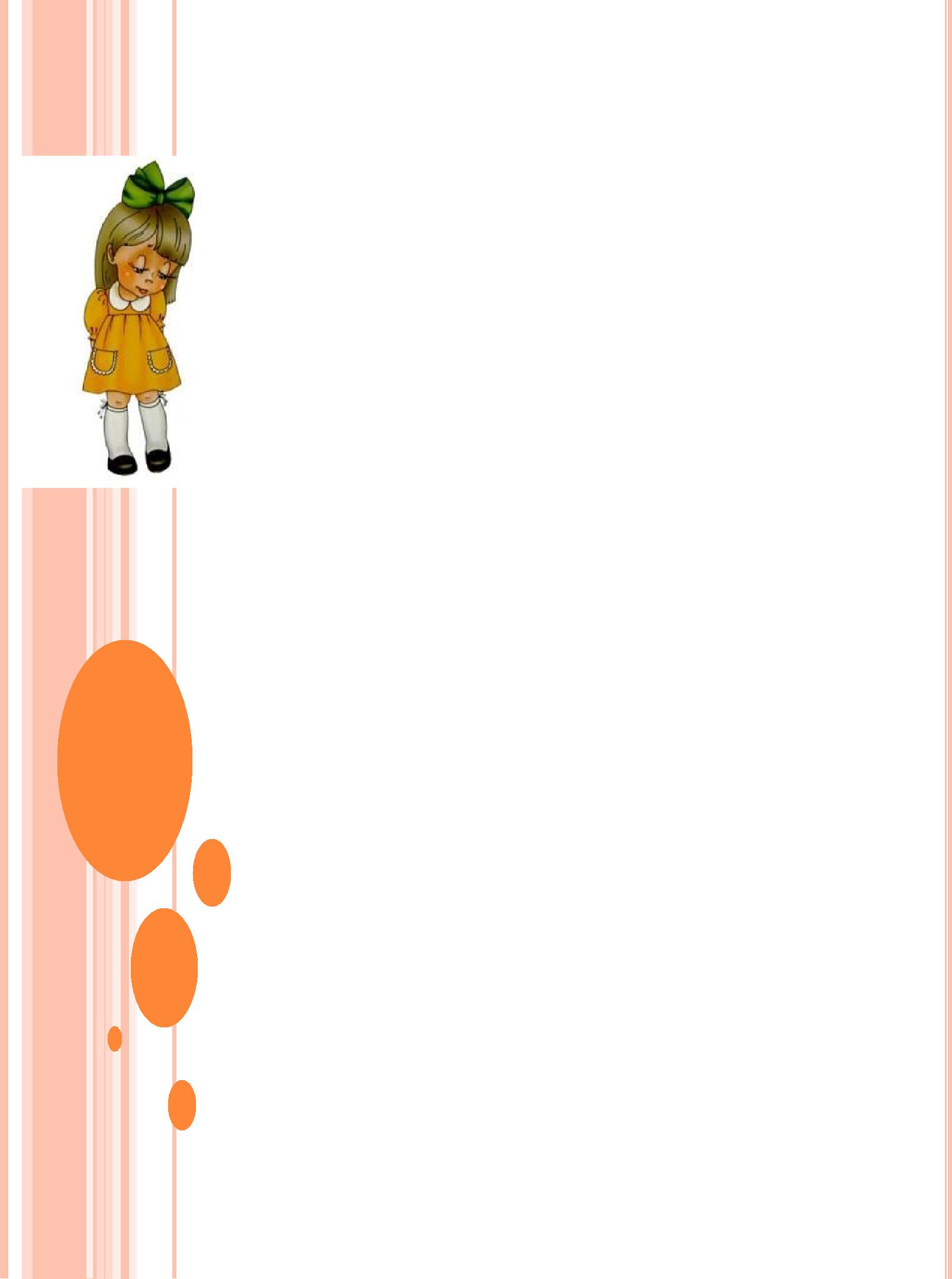 Быть очень деликатным с ним. Не отвергать его и не использовать авторитарный метод воспитания, насильно заставляя его проявлять активность. ● Все делайте так, чтобы малыш чувствовал себя защищенным и независимым от вас.Гасите тревогу по любому поводу. Повышайте уровень его самооценки. Учите, чтобы он уважал себя. Хвалите его и делайте ему комплименты. Формируйте уверенность в себе. Помогите найти ему все то, что в чем он превосходит своих сверстников, и этой сильной стороной уравновесить слабую, как средство компенсации всех недостатков. Учите ребенка идти на разумный риск, уметь стойко переносить поражения. Тренируйте с ним навыки общения со сверстниками и взрослыми. Любыми способами поощряйте его игры со сверстниками. Помогите ему найти такого друга, который защищал его в среде сверстников. Не создавайте такие ситуации, в которых он бы ощущал себя неполноценным и был объектом даже самых невинных шуток и насмешек. Будьте нежными с ним. Сочувствуйте ему. Поддерживайте его. Следите за тем, чтобы между вами и вашим ребенком было полное доверие. 